Отель Barcelo Bavaro Palace Deluxe***** предлагает своим гостям 11 ресторанов с национальной кухней на ваш выбор; в 7 из них требуется предварительное бронирование столиков и существует дресс-код. В каждом из ресторанов отеля Barcelo вы получите незабываемые впечатления от вкусных и разнообразных блюд. Вы сможете попробовать блюда разных стран мира, начиная с минималистских традиций японской кухни до невероятных вкусов мексиканской кухни. Вы сможете отведать уникальные блюда испанской и итальянской кухонь, окунуться в атмосферу отдыха и развлечений в стейк-хаусе или насладиться необычным вкусом морепродуктов. И, конечно же, не стоит забывать о великолепных блюдах доминиканской кухни и о впечатляющем разнообразии яств, предлагающемся в ресторане с обслуживанием в режиме шведского стола. 

Кроме того, за небольшую доплату вы сможете посетить роскошный и элегантно оформленный ресторан французской кухни, клиенты Club Premium смогут посетить его без доплаты. Винные погреба с возможностью организации частных ужинов (за дополнительную плату) дополняют список ресторанов отеля. 

На всем побережье Карибского моря вы не найдете более разнообразного и богатого выбора ресторанов, чем в отеле Barcelo Bavaro Palace Deluxe.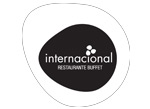 Ресторан "Miramar" с обслуживанием в режиме шведского стола Данный ресторан специализируется на интернациональной кухне и предлагает своим гостям большой выбор блюд, которые удовлетворят даже самых взыскательных клиентов. Вы получите удовольствие от пребывания в этом ресторане, оформленном в том же элегантном стиле, что и отель; в данном ресторане допускается повседневный стиль одежды. 

Часы работы шведского стола. 

Завтрак: с 06:30 до 11:00 
Обед: с 12:30 до 15:00. 
Ужин: с 18:30 до 22:30 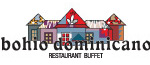 Ресторан с обслуживанием в режиме шведского стола "Bohio Dominicano" Отведайте традиционные доминиканские блюда в этом замечательном просторном ресторане с обслуживанием в режиме шведского стола, оформленном в местном народном стиле, для которого характерны яркие, живые оттенки. 

Часы работы шведского стола. 

Завтрак: с 06:30 до 11:00 
Обед: с 12:30 до 17:00 
Ужин: с 18:30 до 23:00 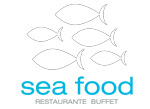 Ресторан "El Coral" Ресторан, обслуживающий в режиме a la carte, специализирующийся на блюдах из рыбы и морепродуктов. 

Ужин: с 18:30 до 23:00 


*Требуется предварительно забронировать столик, позвонив в службу работы с клиентами. 
**Дресс-код: официальный. Запрещен вход в шортах, сандалиях и футболках без рукавов. 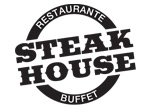 Стейк-хаус "Santa Fe" Ресторан с обслуживанием в режиме a la carte, специализирующийся на блюдах из мяса. 

Ужин: с 18:30 до 23:00 

*Требуется предварительно забронировать столик, позвонив в службу работы с клиентами. 
**Дресс-код: официальный. Запрещен вход в шортах, сандалиях и футболках без рукавов. 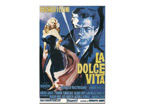 Итальянский ресторан "La Dolce Vita" В этом прекрасном итальянском ресторане вы почувствуете себя как будто на церемонии вручения премии Оскар: красная ковровая дорожка, свет софитов и афиши бессмертных фильмов украшают вход в ресторан. София Лорен, Анита Экберг и другие знаменитые актрисы смотрят на вас со стен этого потрясающего ресторана класса люкс с обслуживанием в режиме a la cartе. 

Ужин: с 18:30 до 23:00 
* Требуется предварительное бронирование по телефону у швейцара. Бронирования совершаются по мере доступности столиков, одновременное бронирование возможно для групп не более 12 человек 
**Дресс-код: официальный. В ресторан не допускаются посетители в шортах, сандалиях или топиках 
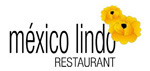 Мексиканский ресторан "Mexico Lindo" Вы не сможете устоять перед вкусами и запахами большого разнообразия традиционных блюд этой страны, приготовленных по оригинальным рецептам каждого региона Мексики. Для оформления этого ресторана были использованы цвета мексиканского флага. 

Ужин: с 18:30 до 23:00 


* Требуется предварительное бронирование по телефону у швейцара. Бронирования совершаются по мере доступности столиков, одновременное бронирование возможно для групп не более 12 человек 
**Дресс-код: официальный. Запрещен вход в шортах, сандалиях и футболках без рукавов. 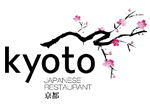 Японский ресторан и суши-бар "Kyoto" В этом ресторане гостей ждут блюда современной азиатской кухни в стиле фьюжн, приготовленные из самых свежих продуктов высшего качества. Вы сможете насладиться вашей трапезой вдвоем или с друзьями, сидя за традиционными столиками теппаньяки, рассчитанными на нескольких человек. Ресторан отличается своим необычным оформлением в авангардном стиле, а на входе вы сможете полюбоваться впечатляющим садом в стиле дзен. 

Ужин: с 18:30 до 23:00 

* Требуется предварительное бронирование по телефону у швейцара. Бронирования совершаются по мере доступности столиков, одновременное бронирование возможно для групп не более 12 человек 
**Дресс-код: официальный. Запрещен вход в шортах, сандалиях и футболках без рукавов. 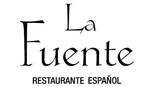 Испанский ресторан и тапас-бар "La Fuente" Насладитесь блюдами одной из лучших кухонь мира в испанском ресторане, где вы сможете отведать блюда как из мяса, так и из рыбы в сопровождении вкусных свежих овощей. Данный ресторан характеризуется большим выбором разнообразных блюд, а в баре с вкусными закусками "тапас" и впечатляющей картой вин царит непринужденная атмосфера. 

Ужин: с 18:30 до 23:00 


* Требуется предварительное бронирование по телефону у швейцара. Бронирования совершаются по мере доступности столиков, одновременное бронирование возможно для групп не более 12 человек 
**Дресс-код: официальный. Запрещен вход в шортах, сандалиях и футболках без рукавов. 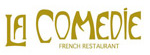 Французский ресторан "La Comedie" (исключительно для клиентов Club Premium) Изумительный французский ресторан, выполненный в стиле, навеянном представлениями Лионского кукольного театра конца XVIII в. Здесь вы сможете отведать блюда и почувствовать романтическую атмосферу французской кухни, кроме того, ресторан предлагает богатую карту вин. 

Ужин: с 18:00 до 23:00. 


*Требуется предварительно забронировать столик, позвонив в службу работы с клиентами. Бронирования совершаются по мере доступности столиков, одновременное бронирование возможно для групп не более 12 человек 
**Дресс-код: официальный. Запрещен вход в шортах, сандалиях и футболках без рукавов.  
*** Постоянные клиенты дополнительно оплачивают обслуживание. Для клиентов клуба Club Premium все включено. 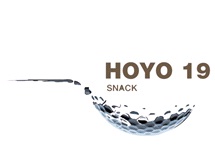 Гольф-бар "Hoyo 19" Ресторан, расположенный на поле для гольфа, специализируется на международной кухне высокого класса. 

Время работы. 

Работает в режиме бара с закусками с 7:00 до 5:00, дресс-код: повседневный стиль одежды. 
Ужин с 19:00 до 22:30, дресс-код: официальный стиль одежды. 

*Требуется предварительно забронировать столик, позвонив в службу работы с клиентами. 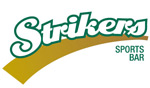 Прочие кафе и рестораны "Strikers Sport Bar"

Ресторан в американском стиле. Повседневный стиль одежды. Часы работы: круглосуточно. 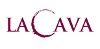 Винные погреба со столиками и кухней "La Cava" (за дополнительную плату) "La Cava" — частные винные погреба, где во время ужина можно отведать лучшие вина мира. Отель Barcelo Bavaro Palace Deluxe располагает двумя винными погребами. Один из них находится рядом с рестораном "Sante Fe" и может вместить 14 человек, а другой — возле ресторана "La Comedie", в нем могут поужинать не больше 8 гостей одновременно.Бары Алкогольные напитки подаются только клиентам старше 18 лет. 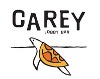 Lobby Bar "Carey" Расположен в главном фойе (с кондиционером) 

Открыт с 08:00 до 12:00. 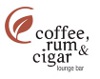 Лаунж-бар "Coffee Rum & Cigar" В гостиной, расположенной рядом с главным фойе отеля, гостям старше 18 лет предложат кофе, ром и сигары. 

Открыт с 16:00 до 00:00 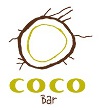 Бар "Coco" Бар расположен рядом с центральным бассейном. 

Открыт с 09:00 до 18:00. 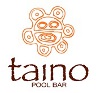 Бар "Taino" Бар расположен рядом с центральным бассейном. 

Открыт с 09:00 до 18:00. 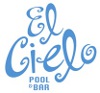 Бар "Cielo" Бар находится рядом с бассейном для взрослых (для клиентов старше 18 лет). 

Открыт с 09:00 до 18:00. 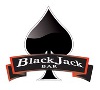 Бар в казино "Black Jack" Расположен в казино "Bavaro". Открыт круглосуточно для клиентов старше 18 лет. Бар "Bambu" Бар у бассейна рядом с детским клубом "Barcy" 

Открыт с 09:00 до 18:00. 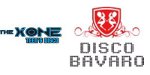 Пабы и дискотеки Бар "Disco Bavaro" (для посетителей старше 18 лет) 

Открыт с 23:00 до 03:00 

"VIP Lounge Disco Bavaro" (для посетителей старше 18 лет) 

Находится на втором уровне бара "Disco Bavaro". 
Включен в стоимость для клиентов Club Premium. (Клиенты, не являющиеся членами Club Premium, могут посетить данный бар за дополнительную плату). 

Открыт с 23:00 до 03:00. 

Бар "Disco juvenil"

расположен на территории новой дискотеки для подростков. 

Открыт с 10:00 до 02:00 для подростков не старше 17 лет. 

Здесь не подаются алкогольные напитки. Другие бары Бары "Teatro"

— 2 замечательных бара, расположенные на первом и на втором уровнях удивительного театра "Bavaro". 

Открыты с 20:00 до 23:30 

Бар "Las Olas"

расположен на территории водного парка аттракционов "Pirates Water Park". 

Открыт с 10:00 до 02:00. 